Виды речевых нарушений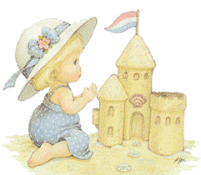 В современной психологии выделяются два типа нормального развивающихся с точки зрения речи детей: говоруны и молчуны.«Говоруны» проявляют повышенную активность и интерес к окружающему миру. Такие дети любят что-то рассказывать, задавать много вопросов и легко осваиваются в новой обстановке. Иногда они начинают говорить раньше, чем другие дети.«Молчуны» склонны к созерцательности. Новая обстановка требует для них адаптации. Могут начать говорить поздно, но практически сразу без дефектов. Таким малышам важно, чтобы их слышали и понимали. Поэтому родители должны постараться внимательно реагировать на вопросы малыша. Однако, если «молчун» не начал говорить к 2-3 годам, нужно обратиться к специалисту.Итак, логопед поставил вашему малышу диагноз.Что же он обозначает.Дислалия - это самое распространенное нарушение.Особенности: хороший словарный запас, правильное построение предложений и согласование слов; но есть дефектное произношение некоторых звуков.Дизартрия - нарушение произношения, вызванное недостаточной работой нервов, связывающих речевой аппарат с центральной нервной системой (то есть недостаточной иннервацией); при дизартрии страдает произношение всех групп звуков.Особенности: «смазанная» речь, нарушение голосообразования, ритма, интонации и темпа речи.Ринолалия - это нарушение тембра голоса, вызванное анатомическими дефектами речевого аппарата.Особенности: голос приобретает «носовое звучание».Заикание - нарушение темпа, ритма, плавности речи, вызванное судорогами мышц лицевого аппарата; возникает в возрасте 2 - 2,5 года.Особенности: вынужденные остановки в речи, повторения отдельных звуков и слогов, добавление перед отдельными словами лишних звуков («а», «и»). Профилактика заикания:речь окружающих должна быть неторопливой, правильной и отчетливой;нужно ограничить контакты малыша с заикающимися;не допускайте скандалов и конфликтов при ребенке;избегайте психических и физических травм (особенно головы);не перегружайте ребенка информацией и впечатлениями;не опережайте развитие ребенка и не пытайтесь сделать из него вундеркинда;не запугивайте ребенка страшными сказками и всякими бабками-ёжками;не оставляйте ребенка в качестве наказания в темном помещении, не бейте ребенка;Алалия - это полное или частичное отсутствие речи у детей (до 3-5 лет); оно обусловлено недоразвитием или поражением речевых областей в левом полушарии коры головного мозга, наступившем во внутриутробном или раннем развитии ребенка.Особенности:моторная алалия - ребенок понимает речь, но не умеет её воспроизводить;сенсорная алалия - ребенок не понимает чужую речь; наблюдается автоматическое повторение чужих слов (вместо ответа на вопрос малыш повторяет сам вопрос).Мутизм - прекращение речевого развития из-за психической травмы.Особенности:общий мутизм - ребенок не говорит вообще;избирательный мутизм - своим молчанием малыш протестует против каких-либо обстоятельств или людей;Детский аутизм - состояние психики, при котором ребенок полностью уходит в свои переживания и отстраняется от внешнего мира; при этом отсутствуют элементарные бытовые навыки и речь.Особенности:дети легко возбудимы и иногда агрессивны;часто зацикливаются на чем-то; такие дети могут предпочитать какой то пределенный вид продуктов не из-за вкусовых качеств, а скажем, из-за внешнего вида, и при этом отказываются от другой предложенной пищи; например малыш может не захотеть пить молоко из пакета, а не из картонной упаковки;с первых месяцев малыш не стремится к общению со взрослыми, не прижимается к матери;для таких детей характерно чувство опасности; но их страхи часто имеют необычную направленность: малыш может пугаться, например, письменного стола, но совершенно не бояться собак и высоты;Общее недоразвитие речи (ОНР) - различные сложные речевые расстройства, при которых нарушено формирование всех компонентов речевой системы, т.е. звуковой стороны (фонетики) и смысловой стороны (лексики, грамматики). ОНР характеризуется нарушением произношения и различения звуков, маленьким словарным запасом, затрудненным словообразованием и словоизменением, неразвитой связной речью. Общее недоразвитие речи может наблюдаться при сложных формах детской речевой патологии: алалии (всегда), а также ринолалии, дизартрии (иногда). Несмотря на различную природу дефектов, у детей с ОНР имеются типичные проявления, которые указывают на системные нарушения речевой деятельности:более позднее начало речи (первые слова появляются к 3-4, а иногда и к 5 годам);речь недостаточно грамматически и фонетически оформлена;ребёнок, понимает обращенную к нему речь, но не может сам правильно озвучить свои мысли;речь детей с ОНР является малопонятной;Выделяют три уровня речевого развития, которые отражают типичное состояние компонетов языка при ОНР:1-ый уровень - полное отсутствие речи или наличие лишь ее элементов.Особенности:словарь детей состоит из лепетных слов типа «ляля», «биби»;при этом одно слово может обозначать разные понятия («ляля» - это и кукла и девочка);часто названия предметов употребляются вместо названий действий и наоборот: «туй» (стул) - сидеть, «пать» (спать) - кровать;такие дети не умеют строить фразы; они говорят однословные слова-предложения типа «дай»;многие звуки не произносятся;сложные слова сокращаются до простых: «аба» (собака), «алет» (самолет);2-й уровеньОсобенности:достаточно большой словарный запас; двухсловные и трехсловные фразы;используемые слова сильно искажены и связи между словами в предложениях еще не оформлены; например: «кадас ледит той»(карандаш лежит на столе);нарушено согласование слов; например: «иса безал» (лиса бежала);в сложных словах часто переставляются слоги или добавляются новые; например: «лисипед» (велосипед);3-й уровень: характеризуется развернутой разговорной фразой и отсутствием грубых нарушений в развитии различных сторон речи; однако есть нарушения в оформлении сложных речевых единиц.Особенности:неправильное употребление окончаний и рассогласование слов: «стулы» (стулья); «красная солнце» (красное солнце); «два булки»(две булки);упрощение сложных предлогов: «из стола» (из-за стола);словарный запас достаточно большой, но может отсутствовать знание нюансов (например, ребенок может не знать, таких частей тела, как запястье, локоть, переносица);неправильное образование уменьшительно-ласкательных форм: «стулик» (стульчик); относительных прилагательных: «стекловый»(стеклянный); притяжательных прилагательных: «лисовая шкура» (лисья шкура); и глаголов с приставками: «зашивать пуговицу»(пришивать пуговицу);слоговая структура слова воспроизводится правильно, за исключением сложных слов; например: «милицанер» (милиционер);звуки произносятся правильно, кроме некоторых сложных звуков: «р», «л»;нарушен звуковой анализ и синтез (ребенок не может выделить первые и последние звуки в слове, плохо подбирает картинки на заданный звук);ЛитератураБольшакова С.Е. Речевые нарушения и их преодоление. М., 2005.Коррекционно-педагогическая работа в дошкольных учреждениях для детей с нарушениями речи / Под ред. Ю.Ф. Гаркуши. М., 2000.Лопатина Л.В. Логопедическая работа с детьми дошкольного возраста с минимальными дизартрическими расстройствами. СПб., 2004.Филичева Т.Б. , Чевелева Н.А., Чиркина Г.В. Основы логопедии – М.: Просвещение,1989.223с.